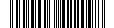 Руководствуясь Земельным кодексом Российской Федерации, постановлением Правительства Российской Федерации от 16.07.2009 № 582 «Об основных принципах определения арендной платы при аренде земельных участков, находящихся в государственной или муниципальной собственности, и о Правилах определения размера арендной платы, а также порядка, условий и сроков внесения арендной платы за земли, находящиеся в собственности Российской Федерации», статьями 30, 42, 51 Устава городского округа ЗАТО Северск Томской области, в целях совершенствования нормативного правового актаПОСТАНОВЛЯЮ:1. Внести в постановление Администрации ЗАТО Северск от 29.01.2016 № 114 «Об утверждении Порядка определения размера арендной платы, условий и сроков ее внесения за пользование земельными участками                  и Коэффициентов, учитывающих виды разрешенного использования земельных участков, в целях определения размера арендной платы за пользование земельными участками, расположенными на территории ЗАТО Северск», изменение, дополнив пункт 6 Порядка определения размера арендной платы, условий и сроков ее внесения за пользование земельными участками и Коэффициентов, учитывающих виды разрешенного использования земельных участков, в целях определения размера арендной платы за пользование земельными участками, расположенными на территории ЗАТО Северск, утвержденного указанным постановлением, абзацем следующего содержания:«В случае изменения значения удельного показателя кадастровой стоимости земельного участка, определяемого путем деления кадастровой стоимости земельного участка на площадь земельного участка (руб./кв. м),                   в связи с изменением кадастровой стоимости земельного участка либо в случае изменения значения коэффициента, учитывающего вид разрешенного использования земельного участка (в процентном отношении от кадастровой стоимости), указанных в пункте 2 Порядка, в соответствии с которыми определяется размер арендной платы за земельный участок, арендная плата подлежит перерасчету по состоянию на 1 января года, следующего за годом,               в котором произошло изменение указанных условий. В этом случае предусмотренное абзацем третьим настоящего пункта положение об изменении арендодателем в одностороннем порядке арендной платы на размер уровня инфляции не применяется.».2. Постановление вступает в силу с даты подписания и распространяется на правоотношения, возникшие с 01.01.2022.3. Опубликовать постановление в средстве массовой информации «Официальный бюллетень муниципальных правовых актов ЗАТО Северск»                и разместить на официальном сайте Администрации ЗАТО Северск                              в информационно-телекоммуникационной сети «Интернет» (https://зато-северск.рф).Ерафеева Екатерина Алексеевна
+7 (3823) 77-39-98О внесении изменения в постановление                           Администрации ЗАТО Северск от 29.01.2016 № 114Мэр ЗАТО СеверскН.В.ДиденкоЗаместитель Мэра ЗАТО Северскпо экономике и финансам__________________ Л.В.Смольникова«______»_______________2022 г.Заместитель Мэра ЗАТО Северск -Управляющий делами Администрации__________________ В.В.Коваленко«______»_______________2022 г.Заместитель Управляющегоделами Администрации__________________ В.В.Бобров«______»_______________2022 г.Начальник Управления имущественных отношений__________________ А.С.Саядян«______»_______________2022 г.Председатель Правового комитета__________________ Т.И.Солдатова«______»_______________2022 г.Начальник Общего отдела__________________ М.Е.Жирнова«______»_______________2022 г.